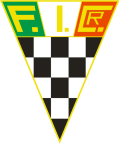 FEDERAZIONE ITALIANA CRONOMETRISTI 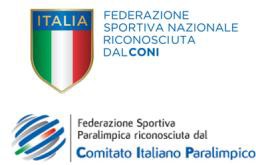 COMITATO REGIONALE …………..giorno Mese anno Ai Presidenti delle Associazioni FICr della REGIONEe p.c.  Al Presidente FederaleAl Consiglio FederaleAl Delegato Provinciale …….Alla Segreteria Generale FICrOGGETTO: Convocazione Assemblea Ordinaria/Straordinaria ElettivaIl sottoscritto …………………….…, Presidente del Comitato Regionale FICr REGIONE,  ai sensi dell’art. 28.1 del Regolamento Organico ed in ottemperanza di quanto prescritto dall’art. 15.3.1 dello Statuto federaleCONVOCAL’Assemblea Regionale Ordinaria/Straordinaria Elettiva per il giorno XX/XX/XXXX presso la sede  ………………. , in Via …………….., CITTA’ alle ore ……….. in prima convocazione e alle ore ………(almeno un’ora dopo) in seconda convocazione, con il seguenteORDINE DEL GIORNORelazione Commissione Verifica Poteri Nomina Presidente di AssembleaNomina Segretario di AssembleaNomina Collegio scrutatori (2)Elezioni cariche regionali di cui all’art 15.1.2 dello Statuto Federale:Presidente RegionaleN. 2/3 Consiglieri Regionali   6)     Varie ed eventualiSi ricorda che l’Assemblea Regionale Ordinaria/Straordinaria Elettiva è valida, in prima convocazione, se sono presenti almeno la metà degli aventi diritto al voto ed in seconda convocazione, da tenersi almeno un’ora dopo, se sono presenti almeno un terzo degli aventi diritto al voto ex art.15.3.3 Statuto Federale.Ai sensi dell’art. 15.2.1 dello Statuto Federale l’Assemblea Regionale è composta dai Presidenti delle Associazioni affiliate o loro delegati che facciano parte del Consiglio Direttivo, con sede nel territorio regionale aventi i requisiti di cui agli artt. 9.2.1 e 9.2.5All’Assemblea Regionale, ex art. 15.3.4, non sono ammessi delegati diversi da quelli di cui all’art. 15.2.1Pertanto, si allega alla presente convocazione l’elenco delle Associazioni aventi titolo a comporre l’Assemblea Regionale.Si informa, altresì, che è stata nominata la Commissione Verifica Poteri nelle persone di ………………La Commissione Verifica Poteri espleterà le sue funzioni presso la sede dell’Assemblea il giorno XX/XX/XXXX  dalle ore ……… alle ore …...Si ricorda inoltre che le operazioni elettorali procederanno con modalità distinte e separate per l’elezioni del Presidente Regionale e per i Consiglieri Regionali. Gli aventi diritto al voto possono esprimere tante preferenze quanti sono i candidati da eleggere come disposto dall’art.28.11 del Regolamento Organico.Le formali candidature per concorrere alle cariche elettive dovranno essere presentate presso la Segreteria Generale almeno 10 giorni prima dell’Assemblea, quindi entro e non oltre il XX/XX/XXXX, secondo il modello allegato alla presente comunicazione, e dovranno pervenire tramite:posta elettronica all’indirizzo segreteria@ficr.it;con ogni mezzo idoneo a dare prova dell’avvenuta ricezione;Si sottolinea che il ricorso a modalità diverse da quelle sopra previste per l’invio delle candidature sarà sotto esclusiva responsabilità di coloro che ne daranno corso; le candidature che perverranno oltre il termine indicato saranno irricevibili.L’elenco delle candidature verrà pubblicato a cura della Segreteria Generale sul sito internet federale, homepage/la Federazione/Comitati Regionali, entro il giorno successivo alla scadenza del termine di presentazione, ovvero entro il XX/XX/XXXX Per quanto non espressamente indicato si fa riferimento allo Statuto Federale ed al Regolamento Organico.Cordiali saluti								Il Presidente Regionale